Hw: Chapter 10 p. 610 #1-13 all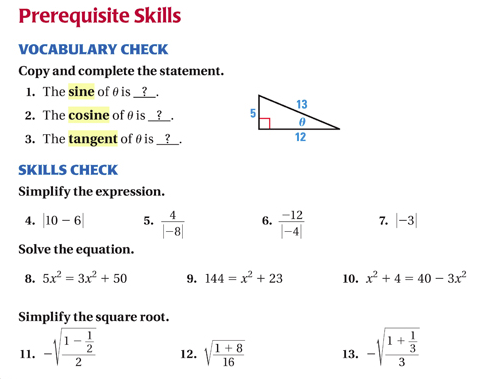 